 Creu Gwenynen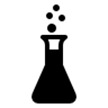 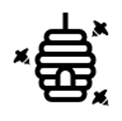 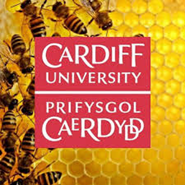 Gweithgaredd 1: Creu GwenynenCyflenwadau:Clai melynClai duPapur a phensilGadewch i ni wneud gwenynen!  Defnyddiwch y deunyddiau a ddarperir i wneud gwenynen (Clai Newplast du a melyn) mewn grwpiau o 2-4.  Cofiwch y rhannau o wenynen rydym newydd eu dysgu; sut y bydd eich gwenynen yn casglu neithdar a phaill?  Mae gennych 5 munud i greu eich gwenynen.  Ar ddiwedd y 5 munud, bydd y dosbarth yn dangos eu gwenyn.  Pleidleisiwch ar eich hoff wenynen a rhannwch yr enillydd â @pharmabees.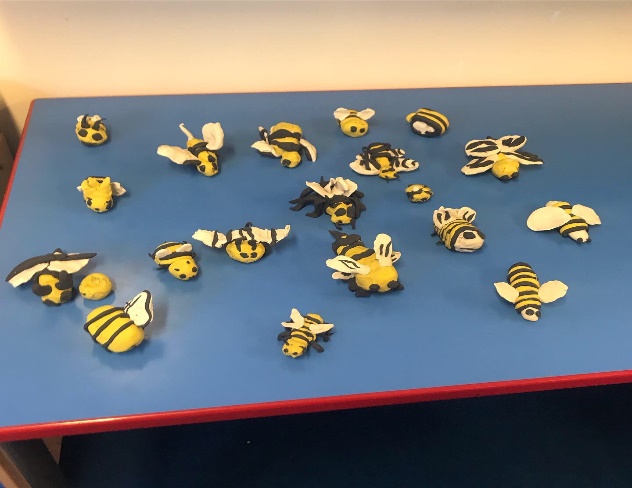 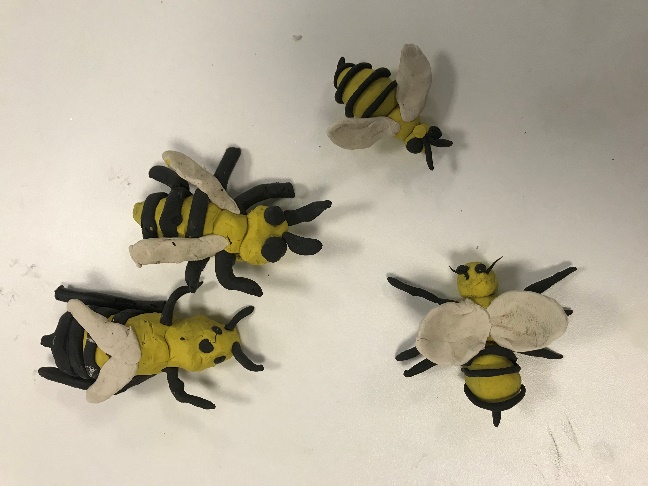 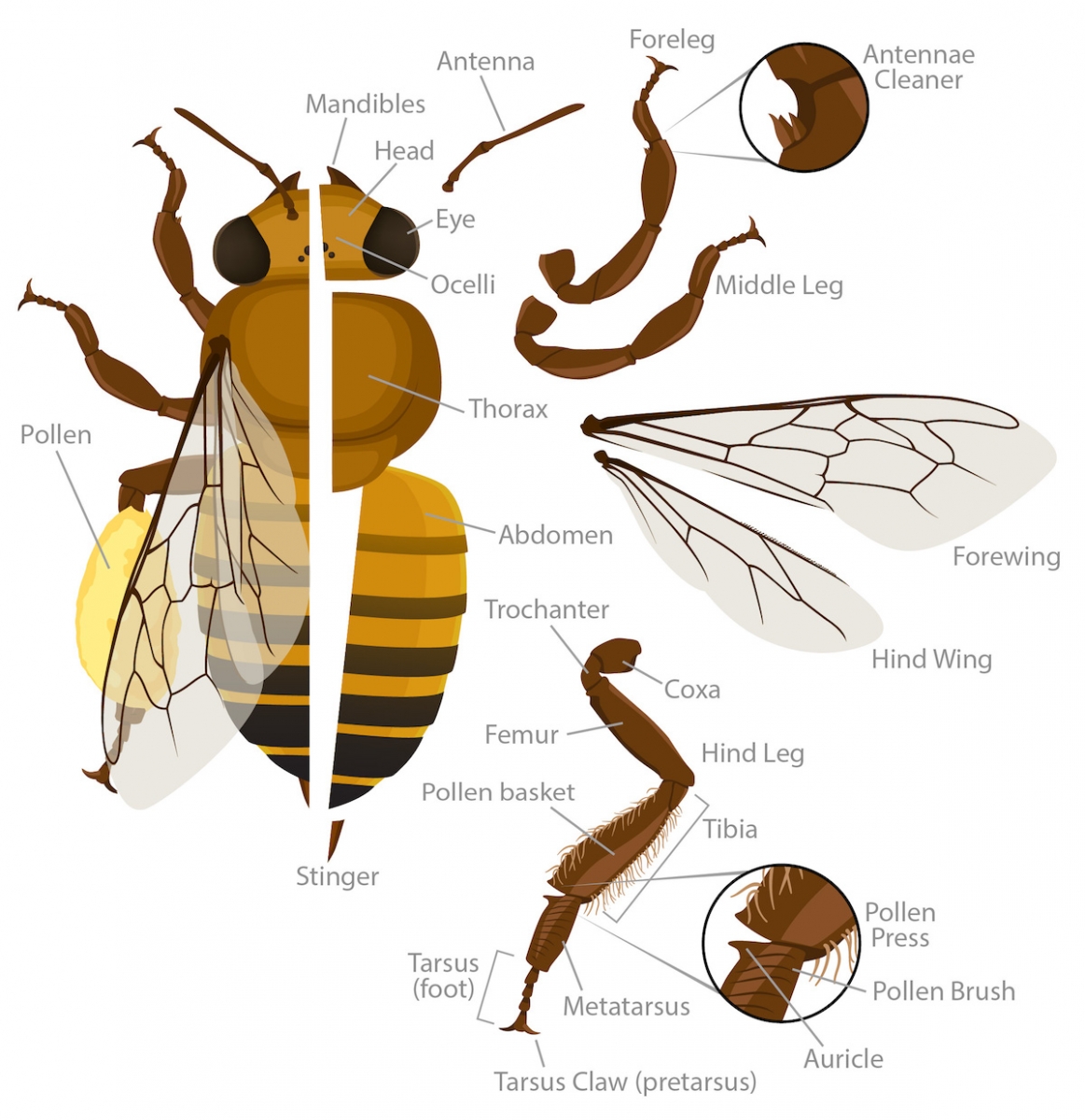 Creu Gwenynen 2:Nawr eich bod wedi dysgu mwy am wenyn a pheillio, beth am greu gwenynen arall gan ddefnyddio deunyddiau o amgylch yr ystafell ddosbarth.  Pa ddeunyddiau y byddwn yn eu defnyddio?  Sut y bydd eich gwenynen yn peillio ac yn teithio o amgylch?Am ddangos eich dawn greadigol?  Rhowch gynnig ar greu gwenynen origami: https://www.origami-resource-center.com/easy-origami-bee.htmlDysgwch fwy am anatomi gwenynen:https://askabiologist.asu.edu/honey-bee-anatomy